Inschrijfformulier Opleiding Basisjaar Raja Yoga20../20..Voornaam			:___________________________________________Achternaam:		:___________________________________________Adres				:___________________________________________Postcode en woonplaats	:___________________________________________Telefoonnummer		:___________________________________________Mobielnummer		:___________________________________________E-mailadres			:___________________________________________Geboortedatum		:___________________________________________Mijn motivatie om aan dit jaar mee te doen is:………………………………………………..………………………………………………………………………………………………………………………..………………………………………………………………………………………………………………………..Mijn vorige yogalessen, yoga opleiding heb ik genoten bij:……………………………..………………………………………………………………………………………………………………………..Ik verbind mij hierbij onvoorwaardelijk om alle 40 lessen van het opleidingsjaar te betalen:In een keerIn tien maandelijkse termijnenIk verklaar kennis te hebben genomen van de inhoud van de site www.yogica.net/yoga/verdieping/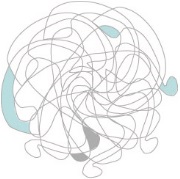 Handtekening:						Datum: